Jelovnik od 29. 4. 2024. do 3. 5. 2024.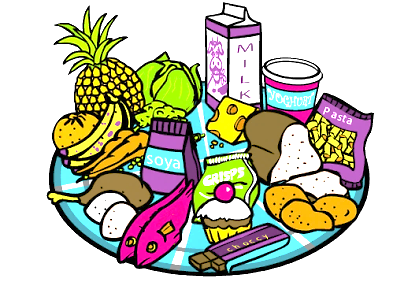     DORUČAKMLIJEČNI OBROKUŽINARUČAKUŽINA ZA PRODUŽENI BORAVAKPONEDJELJAKKroasan, MlijekoKroasan, Mlijeko, VoćeŠpageti Bolognese, Cikla salata, KruhVoćni jogurtUTORAKSendvič s salamom, sirom i krastavcima u Graham pecivu,ČajSendvič s salamom, sirom i krastavcima u Graham pecivu,Čaj, VoćePurći zabatak, Mlinci, Matovilac salata, SladoledSRIJEDA----ČETVRTAKPizaa školjkaPizza školjka, JogurtVoćeJunetina u umaku od povrća, Rizi - bizi Puding,VoćePETAKKukuruzni klipić, KakaoKukuruzni kljipić, Kakao, VoćeLignnje u crvenom umaku, PužićiSlane grickalice, Voće